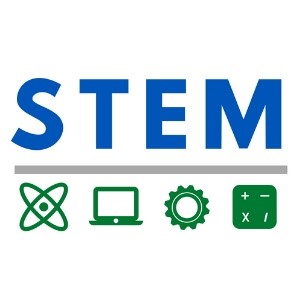 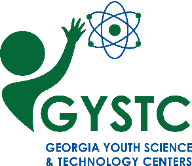 Life Cycles: I SeeD Changes! Growth Chart for ___________ 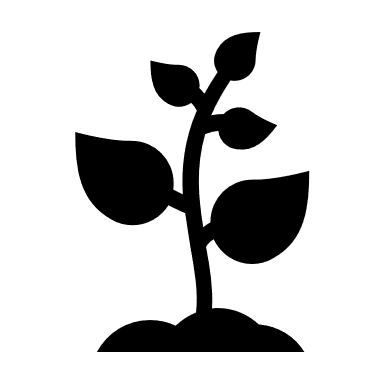  Growth Chart for ___________  Growth Chart for ___________  Growth Chart for ___________  Growth Chart for ___________ RootYes/NoLength in cmStemYes/NoLength in cmLeafYes/NoLength in cmIllustrationDay 1Day 2Day 3Day 4Day 5